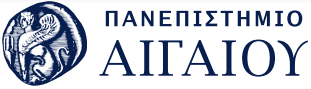 ΓΕΝΙΚΗ ΔΙΕΥΘΥΝΣΗ ΔΙΟΙΚΗΤΙΚΗΣ ΥΠΟΣΤΗΡΙΞΗΣΚεντρική Διεύθυνση Διοικητικών ΥποθέσεωνΠρος Το Υπηρεσιακό Συμβούλιο Διοικητικού Προσωπικούτου Παν/μίου ΑιγαίουΘέμα: Αίτηση της Μαρίας Διαμαντάρα, υπαλλήλου με σχέση εργασίας ιδιωτικού δικαίου αορίστου χρόνου (ΙΔΑΧ), κλάδου ΔΕ Διοικητικού Λογιστικού, ειδικότητας Διοικητικού Λογιστικού, με Μ.Κ. 9, για χορήγηση άδειας άσκησης ιδιωτικού έργου με αμοιβή.Έχοντας υπόψη:τις διατάξεις του άρθρου 31 του Ν. 3528/07 (ΦΕΚ 26/τ.Α΄/9.02.2007), τις διατάξεις του άρθρου 14 παρ. 1 του ΠΔ 410 (ΦΕΚ 191/τ.Α΄/30.08.1988),την με αριθ. πρωτ. 6698/23.02.2024 αίτηση της Μαρίας Διαμαντάρα, υπαλλήλου με σχέση εργασίας ιδιωτικού δικαίου αορίστου χρόνου (ΙΔΑΧ), κλάδου ΔΕ Διοικητικού Λογιστικού, ειδικότητας Διοικητικού Λογιστικού, του Πανεπιστημίου Αιγαίου στη Ρόδο, η οποία επισυνάπτεται, τη σύμφωνη γνώμη της Σταματίας Τσουβαλά, Αν. Προϊσταμένης του Περιφερειακού Τμήματος Οικονομικών Υποθέσεων Ρόδου,προτείνεταιη έγκριση της αίτησης χορήγησης άδειας άσκησης ιδιωτικού έργου της Μαρίας Διαμαντάρα, υπαλλήλου με σχέση εργασίας ΙΔΑΧ του Πανεπιστημίου Αιγαίου στη Ρόδο, κλάδου ΔΕ Διοικητικού Λογιστικού, ειδικότητας Διοικητικού Λογιστικού και M.K. 9ο, με αντικείμενο “βοηθητικό προσωπικό σε υπηρεσίες catering” στην επιχείρηση ‘Filippos catering’ από 01/05/2024 έως 31/10/2024, για τα Σαββατοκύριακα, με ωράριο 16:00-00:00 (εκτός συμβατικού ωραρίου), επειδή το έργο αυτό δεν παρεμποδίζει την ομαλή εκτέλεση της υπηρεσίας της και συμβιβάζεται με τα καθήκοντα της θέσης της. Η άδεια θα ισχύει μέχρι την ανάκλησή της, εφόσον διαπιστωθεί ότι δεν τηρούνται οι όροι έγκρισής της.Η Προϊσταμένη της Δ/νσης Ευστρατία Γιακουμάτου